    FULL DE MATRICULACIÓ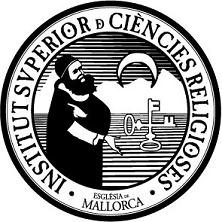                                                Llicenciatura          Curs: 2019-2020								Semestre...........DADES PERSONALSNom................................ Cognoms ....................................................................................................(Anotau sols si s’han produït canvis)DNI ................................. Domicili.....................................................................................................CP........... Població ................................... Tf....................//..............................//.............................Correu electrònic ................................................................................................................................Tipus d’alumne:      ordinari            invitat          extraordinari          oientMarcau les caselles corresponentsTotal taxes a pagar: ECTS ........... x ............ = ......................Palma, dia ............ de .................................................... de .................(signatura)Certificació del pagament de taxes:  (data i signatura del Secretari)* Vegeu al dors taxes i comptes per a l’ingrés.Taxes acadèmiques per al curs 2015/2016PagamentsPoden ser ingressats:- A l'Administració Diocesana (Casa de l'Església, primer pis, despatx n. 106, de 9,30 a 13,30 del matí)- o bé a un d'aquests comptes bancaris:"La Caixa”, 	ES90 2100 0011 8502 0164 6572"Banca March", 	ES66 0061 0361 3300 0205 0117Els ingressos s'han de fer sempre a destinació de l'ISUCIR i amb indicació del nom de qui fa l'ingrés.Els membres de famílies nombroses i les persones amb una discapacitat o minusvalia, tindran un descompte d'un 50 % en les taxes de matriculació.MatrículaMatrículaUn crèdit ECTS (ordinari, invitat, extraordinari)12 €Un crèdit ECTS (oient)10 €CertificatsCertificat parcial d'estudis5 €Certificat d'estudis10 €Convalidació (per cada assignatura)15 €